«Профилактика возникновения дислексии у детей с нарушениями речи в подготовительной к школе группе»                                                                  Учитель-логопед: М.А. ЗамалдиноваЧтение как вид письменной речи является одним из самых важных видов речевой деятельности, необходимой в течение всей жизни. Проблема нарушений письменной речи – одна из самых актуальных проблем для школьного обучения. Но задумываться о возможном возникновении нарушения чтения – дислексии нужно именно в дошкольном возрасте, когда предпосылки возникновения данного вида нарушения письменной речи уже видны, а необходимые для становления письменных навыков функции еще формируются.Учитывая тот факт, что предпосылки возникновения дислексии у детей связаны с системным нарушением компонентов речи, коррекционная логопедическая работа по их предупреждению будет успешной, если она будет направлена на:•	развитие фонематического восприятия и аналитико-синтетической деятельности;•	развитие грамматического строя речи.•	развитие связной речи.•	развитие пространственных представлений.•	развитие зрительного восприятия и памяти.Элементы игр и упражнений по профилактике дислексии у детей 6-7 лет.Развитие фонематического восприятия•	                                                 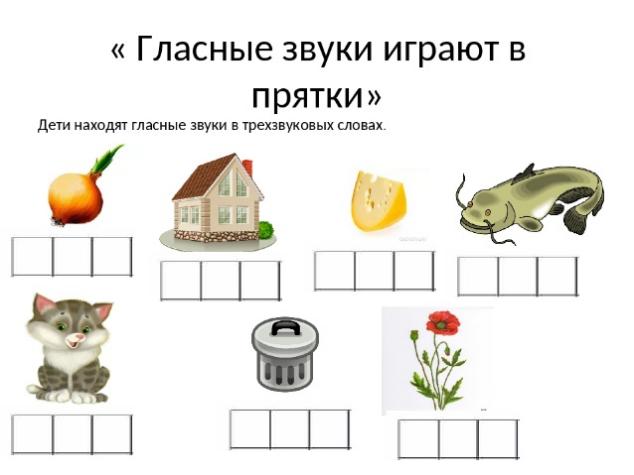 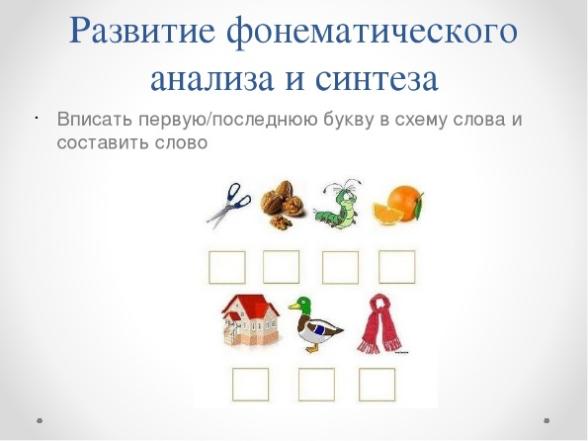 Воспроизведение ритмовИнструкция: «Послушай, как я стучу, повтори точно также»простой ритм III, I II, II I I; сложный ритм III II,  I II II,  I III I•Исправь ошибки. Логопед читает стихотворение, намеренно делая ошибки в словах. Детям нужно их услышать и исправить.Тает снег, течет ручей,На ветвях полно врачей (грачей).Ехал дядя без жилета,Заплатил он штраф за это (билета). И т.д.Грамматический строй речи:Верификация предложений.Инструкция: «Я буду читать предложения, а ты слушай внимательно, и если в некоторых из них будут ошибки, ты меня исправь»Девочка гладит утюгом. Дом нарисован мальчик. Мальчик умывается лицо. Собака вышла в будку. Березки склонились от ветра. Солнце освещается землей. По морю плывут корабль. У Нины большая яблоко. Хорошо спится медведь под снегом. Над большим деревом была глубокая яма.Развитие зрительно-пространственных представлений и зрительного анализа и синтеза.•«Что нарисовано?» узнавание предметов по контурному изображению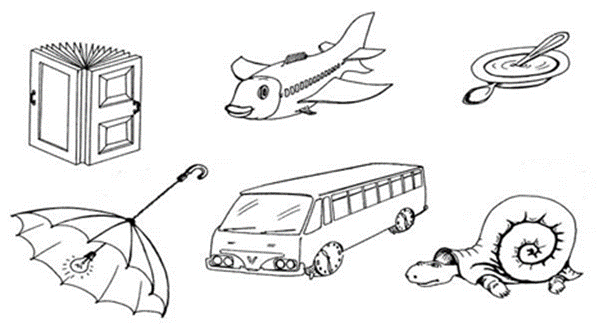 Химерные изображения•«Назови наложенные друг на друга картинки» (фигуры Поппелейтера)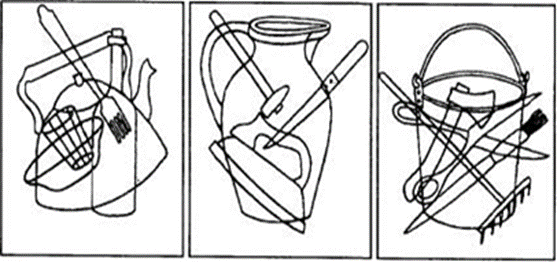 •«Назови спрятанные предметы» зашумленные изображения. 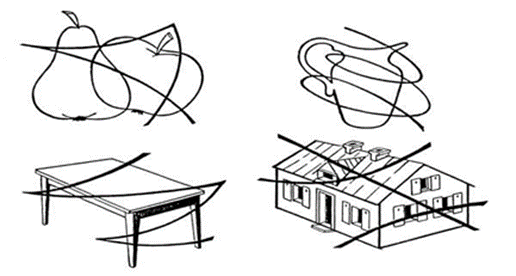 •«Что неправильно нарисовал художник».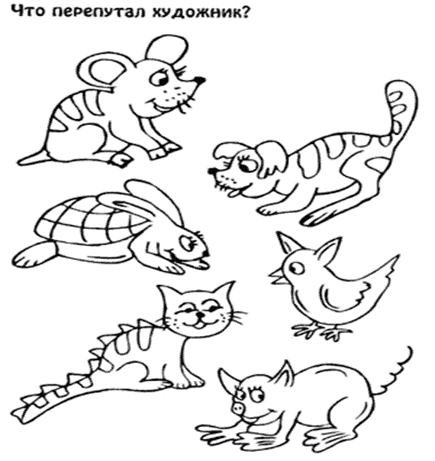 •«Что изменилось?» Дети запоминают ряд предметов и восстанавливают порядок их расположения.•«Нарисуй также». Дети запоминают расположение и цвет геометрических фигур, а затем рисуют эти фигуры на листе бумаги.•«Найди сходства и различия» Дети сравнивают две картинки и находят отличия.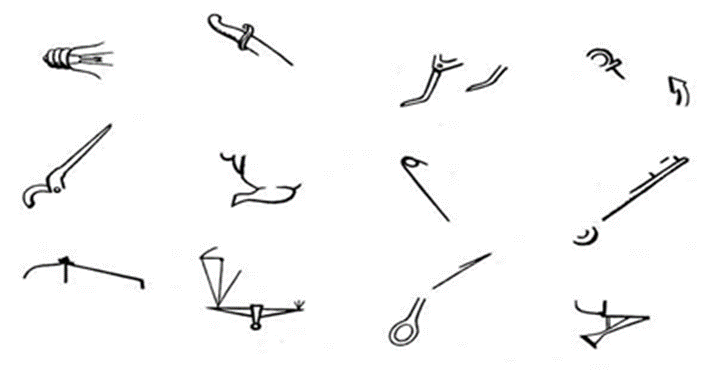 «незавершенные изображения»Развитие зрительно-моторной координации: •	Копирование фигуры.•	обведение контура по силуэтам.•	Тактильное восприятие буквы (угадывание объемной буквы, шероховатой, выпуклой и так далее на ощупь). •	Дермолексия (угадывание, какую букву «написал» логопед на руке, на спине).•	Умение выложить букву из шнурков, спичек, песка, крупы, бусин и так далее.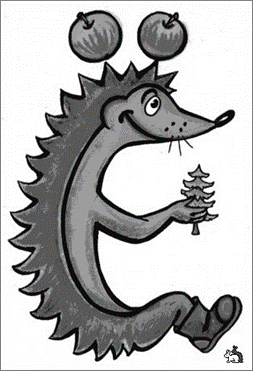 •	Придумать, на что похожа буква и так далее.Ребусы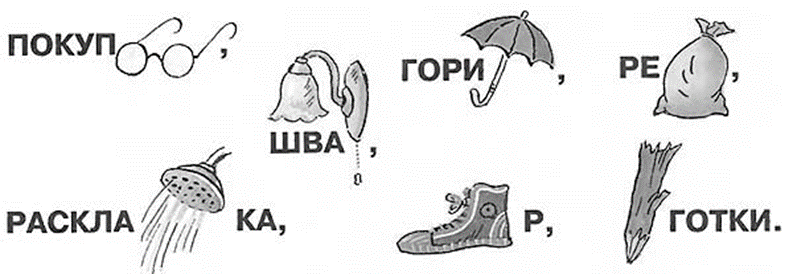 Так же в работе используются элементы кинезиологических упражнений:«кулак-ребро-ладонь»«ухо-нос» и другое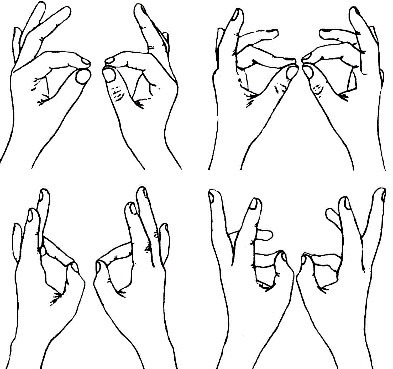 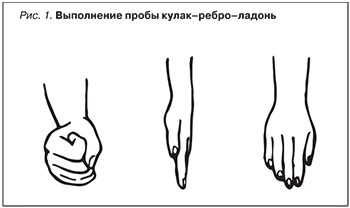 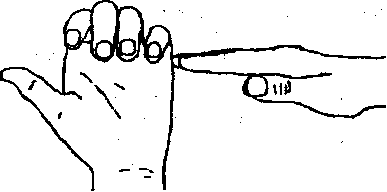 